"HettichXperiencedays" 2021La piattaforma ibrida per eventi mette in mostra il know-how di Hettich in tutto il mondo.È una svolta per Hettich: Nonostante la pandemia che sta affliggendo il mondo, saremo comunque in grado di raggiungere tutti i nostri clienti e partner. In che modo? Organizzando una tipologia di evento ibrido per il 2021, una vera rivoluzione per il settore: "HettichXperiencedays"!Dopo la pandemia causata dal Corona virus, non c’è più stata una "normale" pianificazione fieristica per nessuno: ci sarà un nuovo blocco da qualche parte? Ci saranno clienti che non vogliono o non sono autorizzati a recarsi in fiera? Come possiamo proteggere al meglio la salute dei dipendenti, dei clienti e dei partner finchè non sarà disponibile un vaccino?Anche noi di Hettich ci siamo posti queste ed altre domande negli ultimi mesi - e finalmente abbiamo preso una decisione chiara. 

La nostra risposta innovativa è:HettichXperiencedays!Il principio della piattaforma dinamica offre flessibilità.Con lo spirito pionieristico che da sempre ci contraddistingue, l'anno prossimo Hettich sarà la prima azienda del settore ad organizzare un evento mai visto prima. Siamo gli inventori della piattaforma a cassetti – quindi è logico che trasferiamo i vantaggi di questo principio di successo nelnostro innovativo formato di eventi: "Tutti i componenti possono essere combinati all’interno della piattaforma".Con 'HettichXperiencedays' inviamo un chiaro segnale per il 2021: L’amministratore delegato di Hettich Italia Francesco Brambilla: "La rivoluzioniaria piattaforma di eventi , in questi tempi incerti, offre a tutti i soggetti coinvolti la massima flessibilità possibile e fornisce a tutti un elevato coinvolgimento. Invitiamo cordialmente i nostri clienti e partner ad unirsi a noi nel 2021 secondo le loro possibilità ed i loro desideri. E in ogni caso possono aspettarsi una straordinaria esperienza Hettich!“Durata più lunga - eventi da tutto il mondoDalla primavera del 2021, 'HettichXperiencedays' si svolgerà per diverse settimane come programma "ibrido". Cosa significa? Oltre alla presentazione fisica dei nuovi prodotti ed alle visite in loco, offriamo numerosi formati virtuali con emozionanti eventi dal vivo. In tutto il mondo Hettich offrirà un attraente e progressivo mix di informazioni, ispirazione, elementi di spettacolo e networking.“La nostra piattaforma di eventi presenta diversi moduli che possono essere combinati in numerose modalità. Con il supporto dei nostri team di vendita internazionali, siamo in grado di offrire un programma su misura per ogni target group per tutta la durata di “HettichXperiencedays”. Questo ci offre l’opportunità di entrare in contatto intensivo con i nostri clienti e partner di tutti i mercati locali e di ispirarli con le nostre soluzioni, sia “offline” in loco che online.”
Hettich ha lavorato duramente negli ultimi mesi per prepararsi al 2021 e lo spirito pionieristico si avverte chiaramente: è giunto il momento di avventurarsi in un nuovo territorio.www.hettich.com
Le seguenti immagini sono disponibili per il download su www.hettich.com, menu: Stampa.ImmaginiDidascalie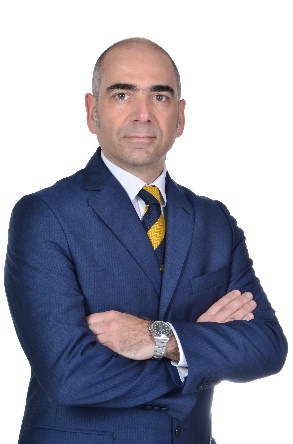 332020_aL’amministratore delegato di Hettich Italia Francesco Brambilla: "Con HettichXperiencedays 2021, la nostra ambizione è quella di mettere in scena uno spettacolo di prima classe di cui non solo i nostri clienti parleranno a lungo." Foto: HettichInformazioni su Hettich
Hettich è stata fondata nel 1888 ed è oggi uno dei produttori di ferramenta  per  mobili più grandi e di maggior successo al mondo. Oltre 6.700 collaboratori in quasi 80 paesi lavorano insieme con l'obiettivo di sviluppare una tecnologia intelligente per i mobili. Hettich ispira le persone in tutto il mondo ed è un partner prezioso per l'industria del mobile, i rivenditori e i commercianti. Il marchio Hettich è sinonimo di valori coerenti: qualità e innovazione. Per l'affidabilità e la vicinanza ai clienti. Nonostante le sue dimensioni e la sua importanza internazionale, Hettich è rimasta un'azienda a conduzione familiare. Indipendente dagli investitori, l'azienda è libera di plasmare il proprio futuro in modo umano e sostenibile.